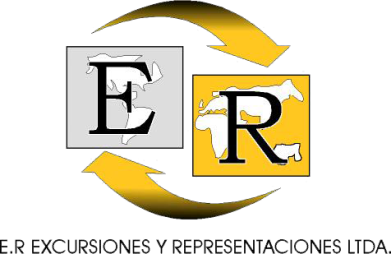 PLAN IBAGUE 2023BAJA TEMPORADAAPLICA ENERO 15 2023 A DICIEMBRE 22 2023EXCEPTO FECHAS DE ALTA TEMPORADA (PUENTES FESTIVOS-EVENTOS DE CIUDAD)EL PRECIO INCLUYE:Alojamiento 2 Noches / 3 Días en el hotel elegido en acomodación elegida Desayunos (2) x pax en el Hotel seleccionado Uso de las facilidades del centro recreativo Iva de alojamiento Tarjeta de Asistencia médica COLASISTENCIAEL PRECIO NO INCLUYE:Ningún tipo de transporte o traslado Gastos de índole personal: bar, lavanderíaAlimentación no descrita Entradas no descritasTiquetes aéreos o terrestres Toures no descritos VALOR DEL PLAN POR PERSONA NOTAS A LOS NIÑOS Los niños se toman de los 3 a los 9 años cumplidos; van gratis en alojamiento, comparten habitación con los padres y pagan consumos en el hotel. NOTASDisponibilidad sujeta a cupos al momento de reservarTarifa aplica para MINIMO 2 personas Servicios cotizados, comprados y NO tomados NO son rembolsablesTARIFAS DE BAJA TEMPORADA TARIFAS SUJETAS A CAMBIOS SIN PREVIO AVISO POR AJUSTES TARIFARIOS O TRIBUTARIOS Tarifas sujetas a cambios y/o modificaciones sin previo aviso Penalidades por cancelaciones:	Hasta 15 días antes: 70%      	Hasta   8 días antes: 80%      	Hasta   3 días antes: 90%      	NO SHOW:              100%HOTELDOBLETRIPLECHD (3-9 Años)HOTEL F25Noche Adicional  $366.000$175.000$331.000$158.000$36.000$16.000HOTEL ESTELAR ALTAMIRA Noche Adicional $379.000$182.000$314.000$149.000$36.000$16.000HOTEL SONESTA Noche Adicional $472.000$228.000$384.000$184.000$36.000$16.000HOTEL FR Noche Adicional $495.000$240.000$419.000$199.000$267.000$125.000